AGENDA OF STUDENT COUNCIL MEETINGS.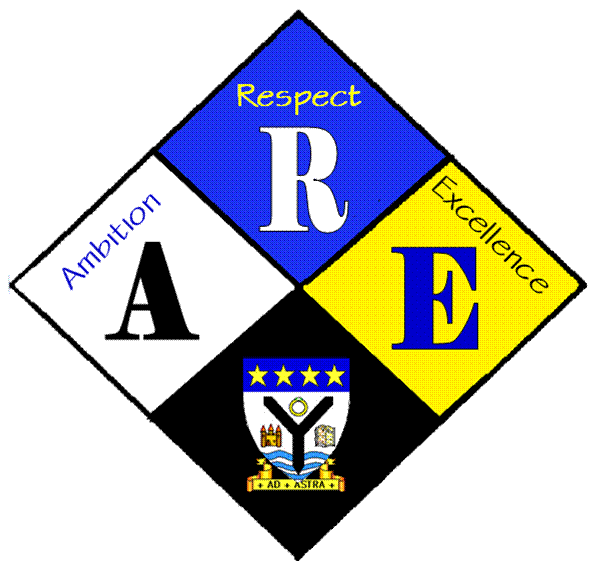 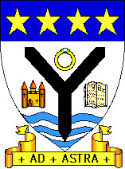 Year GroupRSS steering GroupDate:14/9/2016Present:Lauren HarkerMatthew McGowanDr CannonChristopher RibbeckMr HutchisonRoss GibbIona BarclayItemIssues to be DiscussedNotesSchool charterArticle 12Adults shouldEnsure that pupils have opportunities to voice their opinions and discuss them in class.Give pupils a say in all matters that affect them.Give pupils a voice at assemblies. Give pupils a say in who represents them.Pupils shouldVoice their opinionsInteract with the pupil council either by joining or discussing school issues with council members.Take a more active role in assemblies.Speak up if they are concerned. House pointsThe house points system could be used to promote belonging within the school. Having small prizes or rewards each month for the winning house. – 5 minutes early for lunch for Lomond house for example. Need to discuss further and how it fits with Ad AstraComing upAnti bullying weekHow can we promote anti-bullying week. One idea was a dress as you please. The money raised would be used to buy silicon wristbands which we could hand out to pupils we see demonstrating inclusive behaviour. Another idea was to use videos (or live action) examples of bullying in assembly or PS to promote discussion. Need to clarify what we will do and ask Miss Chalmers about dress as you please. 